T.C.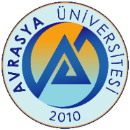 AVRASYA ÜNİVERSİTESİLİSANSÜSTÜ ENSTİTÜSÜPROJE YAZIM KONTROL FORMULisansüstü Eğitim Enstitüsü “Proje Yazım Yönergesi”ne göre yazılan proje, …./…./202…. tarihinde yapılan sınavda kabul edilmiş ve komisyon incelemesi için aşağıdaki kriterlere göre hazırlanan örnek tez ekte sunulmuştur. (Program Koordinatörü tarafından doldurulacaktır)Proje Yazım kuralları Enstitümüzün web sayfasında mevcut olup yapılan hatalardan 1.derecede öğrenci ve program koordinatörü sorumludur. (http://www.avrasya.edu.tr/tez-yazim-klavuzu/)Bu form öğrenci tarafından program koordinatörünce doldurularak onaylatılmadıkça teslim alınamaz.Öğrenci Adı Soyadı	:Öğrenci No	:Danışman Adı SoyadıAna Bilim Dalı	:Tezin Türü	: Proje              Yüksek Lisans	                       Doktora	Proje Başlığı	:Öğrenci Adı Soyadı / İmza	        Danışman Adı Soyadı / İmza……………………………………………………………..TEZDE BULUNMASI GEREKEN BÖLÜMLERİN SIRASITEZDE BULUNMASI GEREKEN BÖLÜMLERİN SIRASI                                                                     Var   YokProje Başlığı onaylanan başlıkla aynıdır          Proje cildi ön kapağı (Dış kapak)                   İç kapak sayfası			                Onay sayfası	                                          Proje bildirim sayfası                                    Özet sayfası       	            	                             Abstract sayfası			                Teşekkür sayfası                	                İçindekiler sayfası                   	                             Var   YokÇizelgeler dizini sayfası                                                   Diğer dizin sayfaları(varsa)                  	                  Simgeler ve kısaltmalar dizini sayfası    	                  Giriş, Proje Metni, Sonuç sayfaları                                Kaynaklar sayfaları	              		     Ekler sayfaları (varsa)			                  Özgeçmiş sayfası		              	                  Veri kullanım izin belgesi (varsa)                             Şekiller dizini sayfası  		                               KURALLARA UYGUNLUKKURALLARA UYGUNLUK                                                                      Evet   Hayırİç kapak format ve içeriği uygun		    Onay sayfası format ve içeriği uygun	    Tez bildirim sayfası formatı uygun		    Özet sayfası format ve içeriği uygun	    Abstract sayfası format ve içeriği uygun	    Teşekkür sayfası formatı uygun		    İçindekiler sayfası formatı uygun		    Dizin sayfaları formatı uygun		    Simgeler ve kısaltmalar formatı uygun	     Tablolar düzgün ve uygun                                 		                                                                                Evet   HayırYazı karakteri ve boyutu uygun			    Sayfa düzeni uygun				    Satır aralıkları ve düzeni uygun			    Başlıkların yazımı uygun				    Başlıkların numaralandırılması uygun		    Sayfa numaraları yapısı uygun			    Kaynak kullanım formatı uygun			    Kaynaklara yapılan atıf formatı uygun		    Çizelge ve şekillerin kullanım formatı uygun	    Çizelge ve şekillere atıf formatı uygun		    Varsa Düzeltmelere İlişkin AçıklamalarKontrol EdenBölüm Koordinatörünün Unvanı Adı Soyadı İmzasıTarih: